1.【答案】B【解析】孔子最早提出启发式教学。他说：“不愤不启，不悱不发。”意为教师应该在学生认真思 考，并已达到一定程度时恰到好处地进行启发和开导。他强调学习与思考相结合，同时还必须“学以致 用”，将学到的知识运用于社会实践。他又是在教学实践中最早采用因材施教方法的教育家。通过谈话 和个别观察等方法，了解和熟悉学生的个性特征，在此基础上，根据各个学生的具体情况，采取不同的 教育方法。由此可见，因材施教、启发诱导、学思行结合均是孔子提倡的教学方法。B项“学而优则仕”是孔子的弟子子夏提出的，强调把所学的、所修的东西应用到从政的实践之中。 故本题选B。2.【答案】D【解析】社会总产值是指社会各个物质生产部门的劳动者在一定的时期内（通常为一年）所生产出 来的全部物质资料的总和。社会总产值不计算非物质生产部门的劳动成果，D项错误。故本题选D。3.【答案】D【解析】天气是指某一个地区距离地表较近的大气层在短时间内的具体状态，而气候是大气物理特 征的长期平均状态，具有稳定性。A项“清明时节雨纷纷”描写的是清明节前后中国南方地区开始进入雨季，具有相对稳定性，属于气候 描写。B项“人间四月芳菲尽，山寺桃花始盛开”描写的是山下平原地区的桃花在四月就已经开败了，而山上 寺院的桃花才开始盛开，这种状态具有长期稳定性，属于气候描写。C项“黄梅时节家家雨”描写的是江南地区梅子成熟的六七月份开始进入梅雨季节，会出现连绵的雨 天，具有长期稳定性，属于气候描写。D项“忽如一夜春风来，千树万树梨花开”描写的是北国突降大雪的情形，时间短，且是突发的，属于 天气描写。故本题选D。4.【答案】D【解析】张衡于公元132年（东汉时期）发明了世界上第一架测验地震的仪器——候风地动仪，A项 正确。科举制从隋朝大业元年开始实行，即隋炀帝时期，B项正确。“记里鼓车”是中国古代用于计算道路里程的车，有关它的文字记载最早见于《晋书•舆服志》：“记里鼓车，驾四。形制如司南。其中有木人执槌向鼓，行一里则打一槌。”晋人崔豹所著的《古今注》中亦有类似的记述。因此，“记里鼓车”在晋或晋以前即已发明，C项正确。《史记》是西汉著名史学家司马迁撰写的一部纪传体史书，记载了上至上古传说中的黄帝时代，下至汉 武帝（西汉第七位皇帝）太初四年间共3000多年的历史。汉昭帝是西汉第八位皇帝，因此不可能出现在《史记》里，D项错误。故本题选D。5.【答案】A【解析】A项是以比喻的手法描写了北国八月突降大雪时的情形，反映的是降温，错误。B项中的“玉门关”地处甘肃省，位于我国非季风区内，受夏季风影响小或影响不到，因此有“春风不 度玉门关”，“春风”指的是夏季风，正确。C项中的“雨”指的是对流雨，其形成机制是近地面层空气受热或高层空气强烈降温，促使低层空气上 升，水汽冷却凝结，就会形成对流雨，正确。D项中的“黄梅时节”指的是五、六月份的时候，正是江南杨梅的成熟期，大都是阴雨绵绵的气候现 象，故称其为“梅雨”，此时段便被称作梅雨季节，正确。故本题选A。6.【答案】D【解析】清朝中期之前，中国境内的海上丝绸之路起点主要由广州、泉州、宁波三个主港口和其他 支线港口组成。但清朝中期实行闭关锁国政策，只有广州港口开放对外通商，因此这一时期，欧洲商人 不可能沿海路直接航行到上海、天津市区买丝绸，D项说法错误。故本题选D。7.【答案】A【解析】雾状水适用于扑灭可燃粉尘、纤维状物质、谷物堆囤等固体物质的火灾，也可以用于电气 设备火灾的扑救。干粉灭火剂适用于扑灭油类、可燃性气体、电器设备等物品的初起火灾。 泡沫灭火剂是扑救可燃、易燃液体的有效灭火剂。二氧化碳灭火剂可用于液体或可熔固体物质火灾和气体火灾、带电火灾。 因此扑救粉尘爆炸事故最有效的灭火剂是雾状水。故本题选A。8.【答案】B【解析】“九一八事变”发生于1931年9月18日，是日本在中国东北蓄意制造并发动的一场侵华战 争，是日本帝国主义侵华的开端。故本题选B。9.【答案】D【解析】最常见的高压触电包括高压电弧触电和跨步电压触电。高压电弧触电是指当人体靠近高压带电体到一定距离时，高压带电体和人体间发生放电现象，电 流通过人体，造成高压电弧触电。跨步电压触电是指高压输电线落在地上，地面上与电线断头距离不同的各点存在电压，当人走近断头时，两脚位于离断头距离不同的位置上，因而两脚之间有了电压，这时电流通过人体，造成跨步电 压触电。站在高压线上的小鸟不会发生触电是因为小鸟的两条腿之间的距离很小，导致两条腿之间的电压很低， 此时电流就不会从鸟的一条腿流进去，从另一条腿流出来，电流只会通过电线流过去（看作短路现象），所以鸟安然无恙。故本题选D。10.【答案】A,C【解析】A项错误，激光快速成型技术是将CAD、CAM、CNC、激光、精密伺服驱动和新材料等先进技 术集成的一种全新制造技术，利用激光束扫描金属板材诱发的内部非均匀分布的热应力，使板材发生局 部塑性屈服，从而使板材产生一定角度的弯曲变形。激光快速成型技术不属于3D打印技术。B项正确，3D打印是通过电子制图、远程数据传输、激光扫描、材料熔化等一系列技术，使特定金属粉或者记忆材料熔化，并按照电子模型图的指示一层层重新叠加起来，最终把电子模型图变成实物，这就 大大节省了工业样品制作的时间，对于生产者来说，可大幅降低生产成本，提高原材料和能源的使用效 率。C项错误，3D打印目前已涵盖汽车、航天航空、日常消费品、医疗、教育、建筑设计、食品产业等领 域。D项在今后的发展中可能出现。故本题选AC。11.【答案】C【解析】第①副对联从“离骚”“开诗赋立”“忠报楚国”“汉湘人”等可以看出描写的是屈原。《离骚》是屈原创作的文学作品，开创了中国文学上的“骚”体诗歌形式，对后世有深远影响。他忠事 楚怀王，却遭贵族排挤毁谤，被先后流放至汉北和沅湘流域，当楚国首都郢被秦兵攻破时，他在彷徨苦 闷、悲愤忧郁的心情中投汨罗江自沉。第②副对联从“忧乐关乎天下”可以看出描写的是“先天下之忧而忧，后天下之乐而乐”的范仲淹。上 联概括了他的历史功绩，下联歌颂了他先忧后乐的宽阔博大的胸怀。第③副对联从“篱下诗”可以看出描写的是“采菊东篱下”的陶渊明，即陶潜。这是北大教授袁行霈为 陶渊明纪念馆撰写的一副楹联，赞美了陶渊明诗的风格质朴绮丽，纯真且意蕴悠长。第④副对联从“新乐府”“堤建西湖”等可以看出描写的是白居易。白居易与元稹共同倡导新乐府运 动，体现汉乐府的现实主义精神，对后世诗歌的发展产生了深远的影响。西湖有白堤，两岸栽种有杨柳，后世误传这即是白居易所修筑的堤，而称之为白公堤。 因此，C项正确。故本题选C。12.【答案】A,B,D【解析】A、D项正确，人大代表由选民选举产生，需要密切联系人民群众，经常走访联系选民，听 取和反映人民群众的意见，努力为人民服务，审慎行使提案权，反映民意。B项正确，人大代表要密切与选举单位的联系，积极参加原选举单位组织的各项代表活动，经常回原选 举单位听取意见、报告执行代表职务的情况，自觉接受监督。C项错误，发挥先锋模范作用，做到执政为民的主体是中国共产党，不是人大代表。 故本题选ABD。13.【答案】A【解析】A项正确，《老年人权益保障法》第15条第二款规定，对生活不能自理的老年人，赡养人 应当承担照料责任；不能亲自照料的，可以按照老年人的意愿委托他人或者养老机构等照料。B项错误，该法第21条规定，老年人的婚姻自由受法律保护。子女或者其他亲属不得干涉老年人离婚、 再婚及婚后的生活。C项错误，该法第18条第二款规定，与老年人分开居住的家庭成员，应当经常看望或者问候老年人。D项错误，该法第22条第一款规定，老年人对个人的财产，依法享有占有、使用、收益和处分的权利， 子女或者其他亲属不得干涉，不得以窃取、骗取、强行索取等方式侵犯老年人的财产权益。故本题选A。14.【答案】A【解析】A项错误，条形码技术最早产生在20世纪20年代，诞生于美国威斯汀豪斯的实验室里。最 早被打上条形码的产品是箭牌口香糖。B项正确，要将按照一定规则编译出来的条形码转换成有意义的信息，需要经历扫描和译码两个过程。 C项正确，条形码是迄今为止最经济、实用的一种自动识别技术，具有以下几个方面的优点：输入速度 快、可靠性高、采集信息量大、灵活实用。D项正确，通用商品条形码一般由前缀部分、制造厂商代码、商品代码和校验码组成。商品条形码中的前缀码是用来标识国家或地区的代码，最后用1位校验码来校验商品条形码中左起第l～12个数字代码的 正确性。故本题选A。15.【答案】C【解析】C项错误，拙政园是江南园林的代表，也是苏州园林中面积最大的古典山水园林，被誉 为“中国园林之母”。故本题选C。16.【答案】B【解析】B项对应错误，《水经注》是我国古代较完整的一部以记载河道水系为主的综合性地理著 作，其作者是郦道元。徐霞客的代表作是《徐霞客游记》。故本题选B。17.【答案】C【解析】C项正确，一切民生问题归根结底都是由我国的根本矛盾造成的，只有坚持以经济建设为 中心，大力发展生产力，才能不断满足人民日益增长的物质文化需要，才能推动社会全面进步。故本题选C。18.【答案】D【解析】《中华人民共和国村民委员会组织法》第5条规定，乡、民族乡、镇的人民政府对村民委 员会的工作给予指导、支持和帮助，但是不得干预依法属于村民自治范围内的事项。村民委员会协助乡、民族乡、镇的人民政府开展工作。D项正确。故本题选D。19.【答案】C【解析】冰雹来自积雨云，当云中的雨点遇到猛烈上升的气流，被带到0℃以下的高空时，便液化成小冰珠；随着含水汽的上升气流增大，小冰珠逐渐变大，就可能形成大冰雹。在阳光强烈的暖湿季节，空气中水汽含量很高，发生强烈对流，就为冰雹的产生创造了有利条件。由此可知，影响冰雹大小 的主要因素是上升气流，C项正确。故本题选C。20.【答案】D【解析】D项正确，“坐地日行八万里，巡天遥看一千河”是指人们住在地球上，因地球自转，于不知不觉中，一日已行了八万里路，也看了宇宙中的很多星河。地球赤道全长约四万公里，合八万里。 故本题选D。21.【答案】A【解析】先看第一空，填入的成语必须与“艰涩”相反，B项“引人入胜”多用来指风景或文艺作 品特别吸引人，不符合语义，排除。再看第二空，C项“叹为观止”指赞美所见到的事物好到了极点，不符合语境，亦排除。最后比较A、D 项，可以判断A项的“妙趣横生”比D项的“平易近人”更恰当。故本题选A22.【答案】A【解析】从第二空入手，“一文不值”“不复存在”词义均过重，不符合现实，排除B、C项。第二 空修饰“价值”，“一落千丈”形容声誉、地位或经济状况急剧下降，不符合语义，排除D项。验证第一空，“喜爱”符合语义。故本题选A。23.【答案】D【解析】第一空先排除B、C项，“一衣带水难沟通”和“志不同不相为谋”修饰的对象通常是人， 均无法修饰“农业现代化与城市年轻一代”。再看第二空，文段讲“我们”希望并相信会有脚踏实地的年轻一代，在农业现代化进程中实现奋斗梦， 主要体现一种积极的态度。A项“预见”指根据科学的规律预先料到事物的变化结果，前文没有铺垫， 填入句中显得突兀，排除。故本题选D。24.【答案】D【解析】先看第一空，填入横线的词应与“避免民间资本集中于住房、股票等”意思相反，“衔 接”“支持”均不符合，排除A、C项。再看第二空，根据前文“增加了民资的投资选择余地”，可知住房、股票等投资领域是“狭窄”的，前 后文形成对比，排除B项。故本题选D。25.【答案】A【解析】第一空先排除B项，“罄竹难书”指罪行多得写不完，无法用来形容“经部书籍”。再看第二空，文段讲《通志堂经解》《正续清经解》已经多得让人目眩，如果再加上《经义考》里的书 目，更加多得让人数不过来，A项“更仆难数”形容人或事物很多，数也数不过来，符合语义。“洋洋大观”形容事物种类繁多、丰富多彩，文段只讲经部书籍数量多，并未谈及种类；“望洋兴叹”比喻做 事时因力不胜任或没有条件而感到无可奈何。二者均不符合语义，排除C、D项。故本题选A。26.【答案】D【解析】先看第一空，由“人饥饿时胃黏膜中会出现一种激素”，可知该激素由胃黏膜产生。B 项“形成”指经过发展变化而成为，C项“合成”指通过化学反应使成分比较简单的物质变成成分复杂 的物质。二者均不符合语义，排除。再看第二空，文段讲该激素能激发脑垂体中的生长因子，从而引起大脑内其他区域也发生反应。“聚合 反应”指由简单化合物合成出分子量较高的化合物的反应，不符合语义，排除A项。验证D项，“分泌”和“连锁反应”均符合语义。故本题选D。27.【答案】B【解析】先看第二空，“安抚”指安顿抚慰，“安慰”形容因精神上得到满足而心情安适，“抚 慰”指抚恤安慰，根据语义，“女儿在身边”会使心情舒适，“安慰”最恰当，排除A、C项。再看第三空，“安抚”无法与“创伤”搭配，排除D项。 验证B项，“学问渊博”“抚慰创伤”均符合搭配。故本题选B。28.【答案】B【解析】先看第一空，“丢失”词义较轻，无法呼应后文“推土机的滚滚狼烟里”的内容，排除C 项。再看第三空，“模模糊糊”和“遥不可及”均无法体现城市独特的传统文化被简单复制而丢失历史文化 精髓的意思，排除A、D项。验证B项，“葬送”（指断送、毁掉）符合语义，“历史积淀”是常见搭配，“不伦不类”形容不成样 子或不规范，呼应“城市独特的传统文化即便被简单复制”的内容。故本题选B。29.【答案】D【解析】第一空从词语的搭配习惯看，“效益”的谓语应该是“提高”，“产量”的谓语应该 是“增加”，而第一空前的谓语是“扩大”，则先排除A、C项。再看第二空，“国际贸易摩擦”是习惯表达，根据“国际”也可以知道第一空应该用“出口”，而 非“规模”，排除B项。故本题选D。30.【答案】D【解析】第一空根据词语的搭配习惯，“凭空捏造”和“凭空臆造”为习惯表达，先排除A、B项。 再看第二空，“体会”是指体验领会，后面常接抽象的词语，与“周围的事物”无法搭配；“体察”指 体验和观察，可搭配“周围的事物”。故本题选D。31.【答案】C【解析】先看第一空，“逆转”明显不符合语义，排除D项。 再看第二空，“脆弱”不能与“经济增长”搭配，排除A项。最后看第三空，“导致”的意思是造成、致使，一般用于形容确定性强的事件，“日趋恶化的中日经贸关系”有可能对全球性经济产生影响，这种影响并不是确定的，“导致”不恰当，排除B项。 故本题选C。32.【答案】D【解析】“谋划”指筹划、想办法，不符合语义，排除B项。 “策划”一般与“活动”搭配，排除C项。再比较A、D项，“计划”指工作或行动前预先拟定的具体内容和步骤，“规划”指比较全面的长远的发 展计划，“生涯”一般都是比较长远的，“规划”与之搭配更恰当，且“规划职业生涯”为固定搭配， 排除A项。故本题选D。33.【答案】B【解析】先看第二空，“年青”指处在青少年时期，“年轻”指年纪不大，此处侧重心态年龄比实 际年龄小，“年轻”更贴切，排除A、C项。再看第一空，“精确”指非常准确、正确，“精准”指非常准确，前者侧重空间上的准确，后者侧重时 间上的精确。导弹已经锁定具体的目标位置，但没有确定具体的时间，“精确”更恰当，排除D项。验证B项，“强调”与前文“注重”相呼应，符合“更”引导的递进关系。 故本题选B。34.【答案】C【解析】文段讲运动虽然能塑造强健的身体，增强抵抗力，但是长时间大强度的运动会对大脑机能 造成损伤。因此，文段强调运动需要“适度”，“适可而止”（指到适当的程度就停下来，不要过头） 最符合语义。“因人而异”和“循序渐进”明显不符合语义，先排除A、D项。“张弛有道”讲强调调节工作、生活的节奏，注重两种事物之间相互调整，不能用于修饰“运动”，排 除B项。故本题选C。35.【答案】D【解析】先看第一空，前文中“其他画种达不到的效果”即自身的优点、优势，“同时也”引导的 分句则表示相反语义，即漆画存在的劣势、缺点，“问题”不符合语义，“缺陷”不适合修饰“漆画”，排除A、C项。再看第三空，“擅长”与前文“善于”对应，排除B项。验证第二空，“栩栩如生”指艺术形象非常逼真，如同活的一样，符合语义。 故本题选D。36.【答案】C【解析】文段首句讲“民德”对“文德”的重要性，即直接影响学术本身的升沉；再接着讲“文 德”对“民德”的重要性，即“文德”不能与民分享，则“民德”就会堕落。由此可知，文段主要围 绕“民德”和“文德”的关系展开论述，C项最恰当。A项未提及“民德”；B、D项仅是文段部分内容，无法概括整个文段的意思。 故本题选C。37.【答案】C【解析】本题采用逐个比对法解题。A项错误，由“忽略细节刻画”可知风格不够细腻和精致；B项错误，由“中石器时代……动物形象在绘画中逐渐减少并失去原始的野性”可得知；C项正确，由“人类活动开始成为绘画描绘的主要对象”“构图具有浓厚的情节性和生活气息”可得 知；D项错误，由“用色单纯”可得知。故本题选C。38.【答案】A【解析】文段为分—分结构。从罗马帝国版图扩大使得拉丁语成为通用的语言，到诺曼公爵征服英 国使法语成为地位和身份的象征，到现代工业社会后英美国家的崛起使英语变得强势，再到一战后英语、法语同时成为欧洲国际会议的工作语言，最后到二战后美国全球霸主地位的确立使英语成为外交场 合最为广泛使用的语言，可知语言与政治之间存在密切的联系。A项最符合文意。B项“拉丁语”仅是文段的例证；C项“工作语言之争”无中生有；D项“无可替代”属于主观臆断。 故本题选A。39.【答案】A【解析】文段讲我们持久地爱一个人本质上是因为“心理可见性原则”，如果别人与我们内心想法 一致并理解我们，我们就会有被“看见”的感觉，即我们爱上他人的原因是从那人身上看到了真实的自 己。只有A项符合语义。B项“负担”和C项“迷失”文段无从体现，排除；D项“发现新的自己”文段未提及，排除。 故本题选A。40.【答案】B【解析】文段讲述的是所有案件都必须在人民法院决定立案的7日内在网上公示，并告知合议庭组 成人员和案件审理期限。由“应当”一词可知，文段强调加强立案公开制度的措施。故本题选B。41.【答案】A【解析】B、C项由“劳动力成本因素起的作用越来越大”和“劳动密集型产业从沿海地区向中西部 转移”可得知，D项由“国内的中部省份和沿海地区，往往只有一河一山之隔”可得知。A项“土地价格 相对便宜”文段没有提及。故本题选A。42.【答案】D【解析】文段首先指出文化包括物质和非物质两个方面，接着通过转折关联词“然而”指出文段重 点，即近代“物质”兴起，人们的思维和想象都非常物质化，而对“非物资”视而不见，D项为其同义转换。A项是转折之前的内容，并非文段重点；B项表述有误，并不是在实现物质富强之后才注重非物质层面； C项“精神上的贫困者”说法过于宽泛。故本题选D。43.【答案】A【解析】文段为总—分结构，首句提出观点，指出气象天气及其变化对人情绪的影响。第二句话， 分别从“有利的气象条件”和“不利的气象条件”阐述对人的心理情绪产生的不同影响。第三、四句则 从研究资料对异常气象不利人的心理健康进行论证。显然，A项表述最正确。B项“抑郁症”并不能代表精神异常的所有状况，以偏概全；C项“对厄尔尼诺”的研究文段无从体现； D项无中生有。故本题选A。44.【答案】C【解析】文段讲植物会对气味产生反应，并以果实成熟为例，介绍青涩的果实“闻”到成熟的果实 散发出的“成熟信息素”后，会开始变得成熟，这说明果实会释放“成熟信息素”，即植物间会传递信 息，C项正确。A、B两项是文段例证部分的内容，不是重点；D项说法过于宽泛，未指出共性的具体特征。 故本题选C。45.【答案】B【解析】文段通过对比中国及金砖四国的汽车产量在全球的占比，指出中国对世界汽车产业的推动 不仅是规模上的迅速增长，而且是影响力的增长。显然，文段围绕“中国”展开论述，A、C项先排除； D项中国在金砖四国中的汽车产量的比重文段无从体现。故本题选B。46.【答案】B【解析】文段首先介绍西方模式的契约是一种刚性契约，接着通过转折关联词“而”指出“中国式契约”的特点，即充满人情味的、非正式的心理契约，是人情和法律的妥协，是熟人之间一种动态的、 心照不宣的口头约定。由此可知，“中国式契约”不是刚性的，即没有法律保障，B项最恰当。A项不是文段的重点；C、D两项是“中国式契约”的具体做法，不是挑战。 故本题选B。47.【答案】D【解析】观察选项，①“但”表示转折，不宜作为首句，先排除A项。再通读4个句子，②、③都涉及“创业失败”，且②中的“第一步”必然在③中的“最终找到成功的道 路”之前，排除C项。比较B、D项，从末句入手，③具有总结性质，居段末更贴切，排除B项。 验证D项，符合语句逻辑关系。故本题选D。48.【答案】A【解析】由开头“这种模式”可知前文必然介绍一种模式。文段仅介绍了一种假设模式，即“工作 的人攒钱，退休的人花费积蓄”，则这句话应放在“然而”之前。故本题选A。49.【答案】C【解析】A项“备受关注”缺少主语，应删去“？”。 B项缺少谓语，应将“作为”改成“是”。D项指代不明，“这”既可指代没有依据的重复收费，也可指代机场建设费的使用状态。 故本题选C。50.【答案】A【解析】通读文段，发现③的后文不仅提及“生活”，也提及了“艺术”，句末强调“艺术绝不是 机械地反映生活”，即针对“艺术是生活的反映”这一观点进行否定，句首的“以此解释”也是对此观 点的承接，符合文意，符合论述逻辑，A项最恰当。故本题选A。51.【答案】C【解析】本题根据就近原则解题。“它”的前一句是“‘拆二代’纸醉金迷又扶不上墙的形象不过 是一种幻想”，即“它”指的是对“拆二代”纸醉金迷又扶不上墙形象的想象，C项正确。D项说法过于 宽泛。故本题选C。52.【答案】A【解析】第一空根据后文“不过是一种幻想”“一竿子打翻一船人”，可知调查数据的结果与网上 的说法是相对的，只有“然而”和“但是”表示转折,符合语义，排除B、D项。再看后面两空，文段侧重表达的意思是没必要、无需过于担心“二代”们做“坏事”，“只要……就……”符合语义，排除C 项。故本题选A。53.【答案】B【解析】由最后一段可知，文章意在强调抛弃各种“X二代”的标签，正视每一个人的独特性，否 则会带来僵化而充满恶意的标签化社会。B项理解正确。A项“集群行为”文章没有论述，文章仅提到网络舆论暴力是缺乏理性的； C项“寻求代际身份”无中生有，文章无从体现；D项理解有误，文章只论述一个人的成长与发展更多取决于他们的努力和社会阶层流动通道是否畅通， 并不是说先赋资源会成为阶层流动的障碍。故本题选B。54.【答案】A【解析】划线句子所在的完整语句是“一个标签化的世界，必然是僵化而充满恶意的，但真实世界 绝不是如此极端”，即划线句子是对前文“一个标签化的世界，必然是僵化而充满恶意的”的否定，也 就是说真实世界并非都是僵化且充满恶意的，A项符合。B项主体错误，C、D项“现实中的X二代”主体有所缩小，此处讲的是“现实社会”。 故本题选A。55.【答案】B【解析】文段首先引入社会对“拆二代”的负面看法；接着上升到“二代”的整个群体，并提出这 是一种标签化解读，并论述其被标签化解读的原因；最后则呼吁人们应抛弃“X二代”的标签化解读， 理性正视每一个人的独特性。A项仅停留于文章表层意思；C项“X二代”是标签化解读，未必就是“充满恶意”的； D项“伤害了‘沉默的大多数’”文章无从体现。故本题选B。56.【答案】C【解析】该段落提到的“大脑预设”，只有③之前“通过某些事先建立好的预设，大脑可以节省许 多资源”中有涉及，将其代入③处验证，符合文段整体语境。故本题选C。57.【答案】B【解析】“认知不可穿透性”是“骗局的根源之二”所涉及的内容，而A项“知觉假象”和D项 的“电生理信号”都出现在“骗局的根源之一”中，据此可排除A、D项；C项观点文段中没有讨论，亦排除；由文段可知“大脑为了求快而建立的快捷计算方式”引起了“无法通过意志力进行校正的认知现象”， 这种现象即“认知不可穿透性”，B项说法正确。故本题选B。58.【答案】D【解析】由画横线部分前一句“大脑选择只让我们意识到那些最重要的信息”可知此处填入的应当 是与“选择”有关的内容，排除A、B项；该段末尾“很容易成为被人利用的漏洞”是对前面这句话的解 释说明，那么填入“任何选择都是要付出代价的”最为恰当，“成为被人利用的漏洞”即为这一选择“付出代价”。故本题选D。59.【答案】A【解析】①对应的是“骗局的根源之三”，②对应的是“骗局的根源之二”，⑤对应的是“骗局的 根源之一”，③④在文中无法找到对应点，因此，①②⑤当选。故本题选A。60.【答案】D【解析】这篇文章首先介绍了长期以来既定的观念限制着人的大脑而使人们总是陷入骗局，随后展 开论述骗局的根源所在。由此可知，文章意在告诉人们“大脑并不像我们想象得那般可靠与完美”，D 项正确。A项只体现了文章的部分内容；B项文章并没有涉及；C项过度延伸，不是作者的意图。 故本题选D。61.【答案】C【解析】本题考查钟表问题。第一步：审阅题干。此类钟表问题相当于考查多位数之和问题，仅需结合实际钟表问题的数位取值分析 即可。第二步：设电子计时器显示时间为ab:cd，则有： a只能取0、1、2；b的取值范围为0～9；c的取值范围为0～5； d的取值范围为0～9。综上，当a=1，b=9时，a+b取得最大值10；当c=5，d=9时，c+d取得最大值14，此时a+b+c+d=24。因此， 只有当a+b和c+d分别取最大值时，四个数字之和为24的时刻才会出现，该时刻为19:59。故本题选C。62.【答案】C【解析】本题考查基础概率问题。第一步：审阅题干。此类基础概率问题，重点在于如何分类讨论。 第二步：方法一：正面求解，分类及概率计算如下表：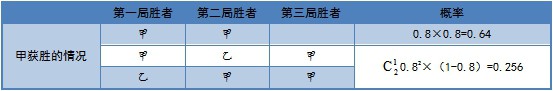 综上，甲赢的概率0.896。故本题选C。方法二：反面求解，分类及概率计算如下表：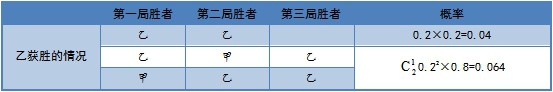 综上，乙赢的概率0.104，则甲赢的概率1-0.104=0.896。 故本题选C。63.【答案】B【解析】本题考查基础应用问题。第一步：审阅题干。总人数为100多人，每辆车乘坐29人还剩4人，（100-4）÷29=3……9，说明至少有 4辆车。第二步：假设开始只有4辆车，则该旅游团共有29×4+4=120人，再增加1辆车，那么每辆车乘坐了120÷（4+1）=24人，符合。故本题选B。64.【答案】B【解析】设a、b、c浓度分别为x、y、z。根据题意可得，5x+3y=13.75%×8，3x+5y=16.25%×8，x+2y+5z=31.25%×8，解得x=10%，y=20%，z=40%。故本题选B。65.【答案】A【解析】76的任意次方的最后两位都为76，25的任意次方的最后两位都为25， 则762013+252014的最后几位数为76+25=*01，即最后两位为01。故本题选A。66.【答案】C【解析】设小王在给小李和小周之后图画书有6份，小周有2份，小李有3份。则现在小周有图画书121÷（6+2+3）×2=22本，小周原有图画书22-6=16本。故本题选C。67.【答案】D【解析】跑完一万米共跑了10000÷400=25圈。根据题意可知，这位同学跑满半圈积了25×2=50 分，跑满整圈积了1+2+3+……+25=（1+25）÷2×25=325分。那么坚持跑满一万米的同学一共可以得到 的积分是50+325=375分。故本题选D。68.【答案】B【解析】假设这四种玩具价格从小到大依次为：a、b、c、d，则有（a+b）+（c+d）=（a+c）+（b+d）=（a+d）+（b+c），观察五个数字可得，144+99=243=130+113，则 第六个数字为243-125=118。因此d+c=144，a+b=99，a+c=113，则d-a=144-113=31。故本题选B。69.【答案】D【解析】根据题意可知，去时所用时间与回来时所用时间之比为1.25:1，则回来时用的时间为13.5÷（1+1.25）=6小时，去时用的时间为7.5小时。来回路程相同，则去时速度与回来时速度之比为1:1.25。设去时速度为x千米/小时，则（1.25-1）x=6，x=24，因此A、B两地之间距离为24×7.5=180千 米。故本题选D。70.【答案】B【解析】根据容斥原理公式可知，该单位的职工人数有189+152+135-130-2×69+44=252人。 故本题选B。71.【答案】C【解析】设盒子里绿球有n个，根据题意可知，拿到黄球的可能性为 = = ，解得n=3，则拿到绿球的可能性为 = 。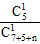 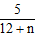 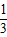 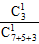 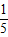 故本题选C。72.【答案】C【解析】设大卡车有x辆，小卡车有y辆，从甲地运到乙地需耗油z升。根据题意可知，z=10x+5y，且5x+2y=177，则z=10x+5×  =	。要使z最小，则x需最大。由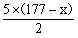 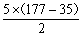 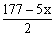 5x+2y=177可知，x为奇数且小于36，取x=35，则z最小为	=355。故本题选C。73.【答案】D【解析】设大油轮运x趟，小船运y趟，耗油总量z升，根据题意可知，700x+40y=9000，z=1400x+95y，解得z=2137.5-262.5x，因此，当x最大时，z最小。x最大时，y最 小为0，则x=9000÷700≈12.9。因此大油轮单独运13趟，耗油总量最少，为13×1400=18200升。故本题选D。74.【答案】C【解析】根据一侧工人每天掘进3米，工作5天休息一天，另一侧工人每天掘进1米，可知6天掘进3×5+6=21米。1000÷21=47……13，即47个周期后还剩下13米，13÷4=3……1，即剩下的13米需要工作4天。因此需要47×6+4=286天将此段打通。故本题选C。75.【答案】C【解析】本题考查基础最值问题。第一步：审阅题干。本题可通过不等式方程辅助解题。第二步：设获得甲等奖学金的人数为x，获得乙等奖学金的人数为y，则3000x+1000y=100000，化简得y=100-3x，已知2x＜y＜3x，则2x＜100-3x＜3x，解得16.7＜x＜20，要使获奖人数尽可能多，则x需尽 可能少，即x=17，则y=100-3×17=49，此时总获奖人数最多，为17+49=66人。故本题选C。76.【答案】B【解析】各图形的封闭空间数依次为0、1、2、3、4、（5），只有B项符合。 故本题选B。77.【答案】B【解析】①④⑥图形均为中心对称图形，②③⑤图形均为轴对称图形。 故本题选B。78.【答案】D【解析】本题考查数量类规律。第一步：观察图形。题干中各图形含有很多小黑块，可以考虑图形数量类规律。第二步：分析题干图形的数量类特征。①④⑤图形均由4个独立部分组成，②③⑥图形均由7个独立部分 组成。故本题选D。79.【答案】D【解析】题干第一组图形中，前两个图形叠加，去同存异，得到第三个图形。 第二组图形遵循此规律，则问号处应为D项图形。故本题选D。80.【答案】D【解析】题干每一行前两个图形叠加得到第三个图形，叠加规律为：小黑圆+空白面=空白面，空白 面+小黑圆=空白面，小黑圆+小黑圆=小黑圆，空白面+空白面=小白圆。第三行图形遵循此规律，则问号 处应为D项图形。故本题选D。81.【答案】B【解析】题干各图形中，其中一个三角形围绕另一个三角形逆时针依次旋转120°，则问号处应为B 项图形。故本题选B。82.【答案】B【解析】题干各图形均为轴对称图形，①③⑥图形均有1条竖向对称轴，②④⑤图形均有1条横向对 称轴。故本题选B。83.【答案】A【解析】本题考查属性类规律。第一步：观察图形。图形无相似，考虑数量类与属性类规律，数量类无规律，考虑属性类。题干第一行 各图形均为中心对称图形，第二行各图形均为轴对称图形，第三行各图形均既是中心对称图形又是轴对 称图形，则问号处图形应既是中心对称图形又是轴对称图形。第二步：分析选项，确定答案。A项：既是中心对称图形又是轴对称图形，当选。 B项：不是中心对称图形，排除。C项：不是轴对称图形，排除。D项：不是中心对称图形，排除。故本题选A方法二：题干九宫格第一行图形均有0条对称轴，第一行图形均有1条对称轴，第三行图形均有2条对称轴。故本题选A。84.【答案】A【解析】	本题考查拼接类规律。第一步：观察图形。题干图形“部分特征”明显，选项图形“整体”特征明显，考虑拼接类规律。 第二步：分析图形。题干各图形拼合，形成的图形如下所示。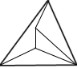 故本题选A。85.【答案】B【解析】本题考查标记类。第一步：观察图形。题干图形存在一种相同的标记元素，考虑标记类规律。第二步：分析图形。①④⑤图形中小黑圆均不位于交点处，②③⑥图形中小黑圆均位于交点处。 故本题选B。86.【答案】A【解析】本题考查种属关系。第一步：分析题干词语间的关系。相声是曲艺的一种，二者为种属关系，相声具有娱乐性。 第二步：分析选项，确定答案。A项：微信是社交的一种，二者为种属关系，微信具有即时性，当选。 B项：评论是新闻的一种，但不一定具有客观性，排除。C项：医生不是医院的一种，排除。 D项：驾驶不是司机的一种，排除。故本题选A。87.【答案】D【解析】本题考查组成关系。第一步：分析题干词语间的关系。运动员是青奥会和亚运会的必要组成部分。 第二步：分析选项，确定答案。A项：文物不是展销会的必要组成部分，排除。 B项：同学不是同乡会的必要组成部分，排除。C项：专家不是座谈会的必要组成部分，排除。D项：代表是教代会和职代会的必要组成部分，当选。 故本题选D。88.【答案】D【解析】本题考查组成关系。选项逐一代入。A项：插图和漫画二者为交叉关系，散文和小说二者为反对关系，前后逻辑关系不一致，排除。 B项：插图属于图画的一种，小说由语言构成，前后逻辑关系不一致，排除。C项：插图和正文是书或文章的组成部分，二者为反对关系，小说是一种文学体裁，前后逻辑关系不一 致，排除。D项：插图是读物的组成部分，序言是小说的组成部分，前后逻辑关系一致，当选。 故本题选D。89.【答案】A【解析】本题考查种属关系。第一步：分析题干词语间的关系。文学作品和摄影作品为反对关系，且二者均属于作品，为种属关 系，。第二步：分析选项，确定答案。A项：姓名权和肖像权为反对关系，且二者均属于人身权，为种属关系，当选。 B项：棒棒糖和水果糖为交叉关系，排除。C项：经济学属于社会科学，社会科学与自然科学为反对关系，排除。 D项：重庆小面属于面条，排除。故本题选A。90.【答案】D【解析】本题考查因果关系。第一步：分析题干词语间的关系。因为是机密，所以要保密，保密是为了保障安全。 第二步：分析选项，确定答案。A项：因为肥胖，所以要健身，健身是为了健康而不是为了成长，排除。B项：因为无知，所以要学习，学习是为了获得知识而不是为了追赶，排除。 C项：乐观和笑话无明显联系，排除。D项：因为落后，所以要努力，努力是为了进步，当选。 故本题选D。91.【答案】A【解析】激光是光的一种，激光形成光柱；流水是水的一种，流水形成河流，与题干逻辑关系一 致。故本题选A。92.【答案】D【解析】本题考查场所关系。第一步：分析题干词语间的关系。演员在舞台上使用道具，为场所关系。 第二步：分析选项，确定答案。A项：“驾驶”为动词，与题干不符，排除。 B项：学生不属于职业，排除。C项：消费者不属于职业，排除。D项：工人在工厂里操作机器，且演员和工人均属于一种职业，与题干逻辑关系一致，当选。 故本题选D。93.【答案】A【解析】衣领是衣服的组成部分，车座是汽车的组成部分。 故本题选A。94.【答案】D【解析】分水岭和回归线均为分界线，青稞和水稻均为农作物，前后两者为并列关系。 故本题选D。95.【答案】D【解析】鼠标用于操作笔记本电脑，二者配套使用；D项遥控器用于操作电视机，二者配套使用。 A、B、C项中后者均不能用于操作前者，排除。故本题选D。96.【答案】B【解析】本题考查经济类定义判断。第一步：分析定义要点。“供给侧改革”的定义要点：①推进结构调整，矫正要素配置扭曲；②提高全 要素（劳动力、土地、资本、创新）生存率；③满足广大人民群众的需要，促进经济社会持续健康发展。第二步：分析选项，确定答案。A项：减免企业税负，符合①，提升企业盈利，符合②，从而可促进经济社会持续健康发展，符合③， 排除。B项：政府投资建设基础设施属于需求侧改革，不符合定义要点，当选。 C项：推进产学研相结合，为企业提供技术支撑，符合①②③，排除。D项：改革户籍制，促进劳动力流动，符合①②③，排除。 故本题选B。97.【答案】A【解析】本题考查社会类定义判断。第一步：分析定义要点。“公众参与”的定义要点是“通过政府部门与公众之间双向交流，使公民们能 参加行政决策过程”。第二步：分析选项，确定答案。A项：某市宣传部发布倡议书不涉及使公民们参加行政决策过程，不符合定义要点，当选。B项：某市政府公开方案后收到十万条反对意见，说明公众参与了决策，符合定义要点，排除。 C项：某县政府组织附近村民座谈，说明村民参与了决策，符合定义要点，排除。D项：居民向某市人大投诉后，违规审批的项目受阻，说明居民参与了决策，符合定义要点，排除。 故本题选A。98.【答案】A【解析】本题考查经济类定义判断。第一步：分析定义要点。“社会壁垒”的定义要点：①其他国家劳动者的劳动环境和生存权利；②贸易 保护措施。第二步：分析选项，确定答案。A项：“乙国制衣业雇佣童工”符合①，“甲国取消了乙国的贸易订单”符合②，符合定义，当选。 B项：未体现“其他国家劳动者的劳动环境和生存权利”，不符合①，排除。C项：未体现“其他国家劳动者的劳动环境和生存权利”，不符合①，排除。 D项：从业人员素质较低与劳动环境和生存权利无关，不符合①，排除。故本题选A。99.【答案】A【解析】本题考查管理类定义判断。第一步：分析定义要点。“领导权变”的定义要点是“根据领导活动的具体情境，灵活采用合适的领导 方式去实现领导价值”。第二步：分析选项，确定答案。A项：赵科长根据下属个人能力灵活合理地分配任务，符合定义要点，当选。B项：张科长下班后的行为不能体现其“灵活采用合适的领导方式”，不符合定义要点，排除。C项：随行人员拍照录像后，李县长马上乘专车返回县城没有采用合适的领导方式实现领导价值，不符 合定义要点，排除。D项：未体现王书记“灵活采用合适的领导方式”，不符合定义要点，排除。 故本题选A。100.【答案】A【解析】本题考查人文类定义判断。第一步：分析定义要点。“移位”的定义要点是“移位后的成分一定可以充当这个结构的句法成分”。 第二步：分析选项，确定答案。A项：“一只羊”原来为主语，换位之后变成宾语，依旧充当结构中的句法成分，属于移位，当选。 B项：逗号后面的短语均为临时补充，不能充当结构的句法成分，属于易位，排除。C项：逗号后面的短语均为临时补充，不能充当结构的句法成分，属于易位，排除。 D项：逗号后面的短语均为临时补充，不能充当结构的句法成分，属于易位，排除。 故本题选A。101.【答案】A【解析】根据定义可知，碳耗用得多，二氧化碳也制造得多，碳足迹就大。A项“早睡早起锻炼身 体”的情况下人的寿命可能更长，则碳耗用多，二氧化碳也制造得多，不一定能减少个人碳足迹。B项不养宠物、C项少吃肉（肉的生产过程会产生大量二氧化碳）和D选择公交，均能减少制造二氧化 碳，从而减少碳足迹。故本题选A。102.【答案】D【解析】“低碳生活”的定义要点是“生活作息时所耗用的能量要尽力减少”。A项回收利用废旧报纸，B项减少电脑使用时消耗的电能，C项减少干衣机的使用从而减少能耗，均符合 要点，排除。D项使用跑步机代替慢跑是增加能耗，不符合要点，不符合定义。 故本题选D。103.【答案】B【解析】“自白任意规则”必须满足以下条件，犯罪嫌疑人的陈述才具有证据能力：①基于犯罪嫌 疑人自由意志；②承认有罪；③真实陈述。A项不存在“真实陈述”，不符合③，排除。 C项“主张自己无罪”不符合②，排除。D项“以从轻处罚为条件，换取犯罪嫌疑人的有罪答疑”不符合①，排除。 故本题选B。104.【答案】C【解析】“变化视盲”的定义要点：①物体表面特征明显改变；②人类无法察觉。 A项“主要演员穿了不同的衣服”“大部分观众都没有发现”符合①②，排除。B项“他没有发现那个人已经不是刚刚问路的那个学生”符合①②，排除。 C项不符合①②，不符合定义。D项小张没有发现走进房子和走出房子的不是同一个人，符合①②，排除。 故本题选C。105.【答案】C【解析】本题考查心理类定义判断。第一步：分析定义要点。“近因效应”定义要点是“把人们心目中已有的印象反转为对立的印象”。 第二步：分析选项，确定答案。A项：未体现“对立的印象”，不符合定义要点，排除。 B项：未体现“对立的印象”，不符合定义要点，排除。C项：该企业从“口碑良好”反转到被公众指责其为“无良企业”，符合定义要点。当选。 D项：未体现“对立的印象”，不符合定义要点，排除。故本题选C。106.【答案】B【解析】本题考查智力推理。第一步：分析题干，确定题型。本题为智力推理题目，仔细阅读题干信息。第二步：分析题干信息，确定答案。由“田忌的良马不叫闪电”和“田婴的良马叫松风”可知，田辟疆 的良马叫闪电，则田忌的良马叫骕骦，B项正确。由田辟疆的良马叫闪电和“白色的良马叫闪电”可知，田辟疆的良马是白色的，D项错误。A、C两项不能确定。 故本题选B。107.【答案】A【解析】本题考查削弱类。第一步：分析题干论点论据。论点：食品商业广告能有效提升人们对零食的消耗。论据：观看食品商业广告的被试人员消耗的零食量显著高于另外一组被试人员。 第二步：分析选项，确定答案。A项：说明不管看的广告是不是食品商业广告，被试人员的零食消耗量差不多，则食品商业广告与零食 消耗量没有必然联系，最能削弱题干论点，当选。B项：“观看食品广告的小组被试人员的零食消耗量仍然高于参照小组”支持题干论点，排除。 C项：建立了食品广告播放时间与零食消耗量之间的关系，支持题干论点，排除。D项：说明零食消耗量可能与所看短片类型有关，属于他因削弱，力度不及A项，排除。 故本题选A。108.【答案】D【解析】本题考查相似结构第一步：分析题干推理形式。题干推理：电用完了→电动自行车无法继续前行，电动自行车不能继续前 行，因此电用完了，即S→P，因为P，所以S。第二步：分析选项，确定答案。A项：姚明上场→中国队赢，中国队输了，因此姚明没有上场，即S→P，因为﹁P，所以﹁S，与题干不 符，排除。B项：非明显不公平→所有条件都可以接受，有个条件不能接受，因此明显不公平，即S→P，因为﹁P， 所以﹁S，与题干不符，排除。C项：努力学习→考试成绩好，考试成绩不好，因此没有努力学习，即S→P，因为﹁P，所以﹁S，与题 干不符，排除。D项：去过香港→购买高档化妆品，购买了高档化妆品，因此去过香港，即S→P，因为P，所以S，与题 干相符，当选。故本题选D。109.【答案】A【解析】本题考查削弱类。第一步：分析题干论点论据。论点：左右手的使用习惯是受遗传影响。论据：父母是左撇子和孩子是左撇子之间有数据上的相关性。 第二步：分析选项，确定答案。A项：说明左撇子和遗传并没有联系，最能削弱题干论点，当选。B项：没有提到孩子的左撇子是否受遗传因素的影响，不能削弱题干论点，排除。 C项：动物和人没有给出可类比的条件，不能削弱题干论点，排除。D项：讨论左右手使用习惯和天赋的关系，属于无关项，排除。 故本题选A。110.【答案】C【解析】本题考查智力推理。第一步：分析题干，确定题型。本题为智力推理题目，仔细阅读题干信息。 第二步：分析题干信息，确定答案。根据题干可知，每位考生都至少答对其中1道题，选项逐一代入进行验证。假设A项正确，则第一、三、 四位考生全答错，不符合题意，排除。假设B项正确，则第四位考生全答错，不符合题意，排除。假设C项正确，则第一、二、三位考生均答对1道题，第四位考生答对2道题，符合题意。假设D项正确，则第 二位考生全答错，不符合题意，排除。故本题选C。111.【答案】D【解析】本题考查加强类。第一步：分析题干论点论据。论点：食盐摄入量高会增加患高血压的风险。论据：通过对照实验发现高钠饮食组患高血压的风险明显高于低钠饮食组，且每天钠摄入量每增加0.5 克，高血压的风险就增加17%。第二步：分析选项，确定答案。A项：食盐摄入量过高会引发其他疾病，与是否增加患高血压风险无关，属于无关项，排除。B项：说明其他原因可以导致高血压发病，虽提及高血压的发病与膳食有关，但无法说明食盐摄入量与 患高血压风险的关系，不能支持题干论点，排除。C项：食盐摄入量过低的情况题干未提及，属于无关项，排除。D项：指出减少食盐摄入量，血压会降低，从反面说明正是食盐摄入量高导致患高血压风险高，最能支 持题干论点，当选。故本题选D。112.【答案】D【解析】论点：火山喷发不仅不会引起全球温度上升，还可以削弱全球变暖的影响。 A项“引起局部温度升高”、B项“产生热能”均削弱论点。C项“在短期内降低火山区气温”加强论点。D项“延缓全球变暖”支持论点，且力度比C项强。 故本题选D。113.【答案】D【解析】由题干可知王先生坐公交车上班，则王先生没有选C方案，但不能确定其是否选择了B方 案，A项不能推出。坐地铁上班的员工都选择了B方案，坐地铁的员工都还没有驾照，但不能确定是否有不坐地铁上班的员 工选择了B方案，且不能确定这些员工是否有驾照，因此也不能确定选择B方案的员工是否都没有驾照，B项不能推出。由题干无法确定哪些人员有驾照，C项不能推出。坐公交车上班的员工中没人选C方案，则有可能都选择了A方案，D项可以推出。 故本题选D。114.【答案】B【解析】论点：种植甘草有利于净化水质。论据：在废水处理池中种植甘草后发现，甘草生长茂盛，吸收水中的磷化物效果明显，制氧能力优异。 A项比较野生甘草和人工种植甘草吸收磷化物的能力，与论点无关，排除。B项说明甘草不能分解废水中含有的大量硫化物，净化能力存在局限性，最能削弱论点。 C、D项均未提及甘草的净化水质能力，属于无关项，排除。故本题选B。115.【答案】B【解析】题干论点：现在的学生没有过去那么关心政治了。论据：20世纪后期的学生经常抗议核武器，现在的学生很少抗议核武器。论点和论据间无直接联系，需要在“关心政治”和“抗议核武器”之间“搭桥”，B项符合。 A、D项属于无关项，C项只是重复论点，均排除。故本题选B。116.【答案】D【解析】本题考查比重比较。第一步：查找相关材料。题干命题点的对应材料在表格，即第二、六列数据。第二步：根据已知条件解题。交通运输业有电子商务活动的企业占所在行业企业数比重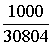 ＜10%，租赁服务业为 ＜10%，餐饮业为 ＜10%，文化产业为 ＞10%，则文化产业中有电子商务活动的企业占所在行业企业数比重最大。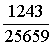 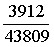 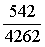 故本题选D。117.【答案】B【解析】本题考查简单计算。第一步：查找相关材料。题干命题点的对应材料在图形，即2013年两省企业数和有电子商务活动的企业所占比重分别为：山东（80685个，0.046）、广东（88121个，0.077）。第二步：根据已知条件解题。所求为80685×0.046-88121×0.077≈3712-6785=-3073个，    即少3073个，B项与之最接近。故本题选B。118.【答案】C【解析】本题考查平均量比较。第一步：查找相关材料。题干命题点的对应材料在柱形图，即各项企业数和企业拥有网站数。第二步：根据已知条件解题。求每百家企业拥有网站个数从低到高的排序，可直接比较每家企业拥有网 站个数。辽宁为	≈	≈0.42，山东为	≈	=0.5，安徽为	≈	≈0.64，江苏为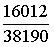 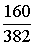 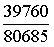 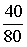 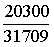 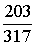 ≈	≈0.73；广东为	≈	≈0.63；浙江为	≈	≈0.65，符合从低到高排序的只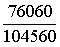 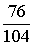 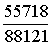 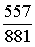 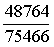 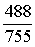 有C项。故本题选C。119.【答案】A【解析】本题考查比重作差。第一步：查找相关材料。题干命题点的对应材料在表格最后两列，即2013年，餐饮业B2B电子商务销售额为51.4亿元，B2C为34.3亿元；房地产业B2B为12.6亿元，B2C为10.3亿元。第二步：根据已知条件解题。餐饮业B2B电子商务销售额占其电子商务销售额的比重与房地产业占比的差值为 -≈ -≈60%-56%=4%，即约高4个百分点，A项与之最接近。故本题选A。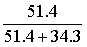 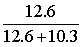 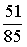 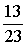 120.【答案】C【解析】本题考查综合分析。A项错误：根据柱形图和折线图可知，广东省有电子商务活动的企业个数为88121×0.077≈6785个， 浙江省为75466×0.115＞75000×0.1=7500个，因此广东省不是个数最多的，排除。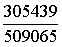 B项错误：根据表格可知，租赁服务业每百人拥有计算机 ＜0.4台，文化产业为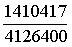 ＞0.4台，后者大于前者，排除。C项正确：根据表格第二列和第四列估算可知，每百家企业拥有网站个数最多的行业是文化产业，为≈0.8，当选。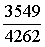 D项错误：根据表格可知，2013年餐饮业B2C电子商务销售额占其电子商务销售额的比重约为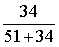 =40%；房地产业占比约为 ≈43%，后者大于前者，排除。故本题选C。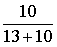 121.【答案】A【解析】本题考查简单计算。题干命题点的对应材料在第一段，即2015年我国GDP占世界的比重为15.5%，比2012年高4个百分点。因此2012年我国国内生产总值占世界的比重为15.5%-4%=11.5%。故本题选A。122.【答案】C【解析】本题考查增长量计算。题干命题点的对应材料在第二段，即2015年我国服务业增加值为34.16万亿元。若按8.1%的增长率计算，则2015年同比增长量为	×8.1%≈ ×	=	≈2.6万亿元。故本题选C。123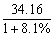 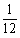 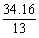 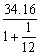 .【答案】B【解析】本题考查基础增长率。题干命题点的对应材料在第二段，即2012～2015年我国服务业投资额年均增长15.9%。根据公式， 可知，2015年相对于2012年的增速为（1+15.9%	3	3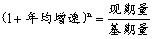 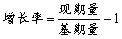 1≈1.56-1=0.56=56%。故本题选B。124.【答案】D【解析】本题考查现期比重。题干命题点的对应材料在最后一段，即2014年，新增小微企业贷款2.1万亿元，占企业新增贷款41.9%。因此2014年企业新增贷款额为 ≈ =5万亿元。故本题选D。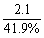 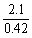 125.【答案】C【解析】本题考查综合分析。A项正确：根据材料第一、二段可知，2012～2015年我国GDP年均增长7.3%，服务业投资额年均增长15.9%，排除。B项正确：根据材料倒数第二段可知，2014年电子商务交易额达16.4万亿元，其中自营电商交易额为8.7万亿元，后者占前者的比重为 ，说明自营电子商务交易在电子商务交易中是主体，排除。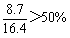 C项错误：根据材料第四段可知，2013～2015年，规模以上服务企业中“互联网和相关服务业”营业收入增速远高于同期规模以上服务业营业收入的增速（9.5%），因此未来服务业的发展主要是依靠互联网和相关服务业，当选。D项正确：根据材料第三段可知，2014年、2015年全年网上零售额分别为2.79万亿元、3.88万亿元，增长49.7%和39.1%，则2013年零售额为 万亿元，因此2015年比2013年增长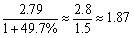 3.88-1.87=2.01万亿元，排除。 故本题选C。126.【答案】A【解析】本题考查简单计算。题干命题点的对应材料在柱形图。净进口贸易总额=进口额-出口额，因此，2015年净进口贸易额为142.84-46.54≈96亿美元，2011年为170.49-49.98≈120亿美元，2012年为185.89-59.83≈126亿美元，2014年为206-57.78≈148亿美元。因此，该省净进口贸易总额数值最小的年份 是2015年。故本题选A。127.【答案】A【解析】本题考查比重比较。根据柱形图和表格可知，2013年该省出口额占进出口贸易总额的比重为 ，2016年为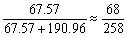 ，2015年为 ，2014年为	，根据分数比较法可知，2013年＞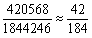 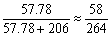 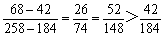 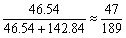 2014年（分子小分母大），排除D项。再利用差分法可知，	，则2013年＞2016年，排除B项；同理可得 ，排除C项。因此最大的是2013年。故本题选A。128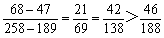 .【答案】D【解析】本题考查简单计算。题干命题点的对应材料在表格第二列。2016年该省国有企业进出口差额为447697-98058≈448000- 98000=350000万美元，私营企业为185970-159282≈186000-159000=27000万美元，集体企      业为5372-1395≈5400-1400=4000万美元，外商投资企业为799532-134248≈800000-134000=666000万美元。因此，2016年该省海关进出口差额最大的是外商投资企业。故本题选D。129.【答案】C【解析】本题考查现期比重。根据表格可知，2016年该省外商投资企业进出口总值为134248+799532=933780万美元，海关进出口总值为1844246万美元，前者占后者的比重为 ≈ ≈50.5%，C项与之最接近。故本题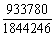 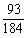 选C。130.【答案】B【解析】本题考查综合分析。A项正确：根据柱形图可知，2011～2015年，该省的进出口贸易总额的变化趋势是先增后减，排除。B项错误：根据表格最后一列可知，2016年该省出口总值中外商投资增速（-4.0%）高于私营企业（- 5.1%），因此私营企业并非增长最快，当选。C项正确：根据柱形图可知，2015年该省的进口额净增长142.84-206＜0，2012年为185.89- 170.49＞0，排除。D项正确：根据柱形图可知，2015年该省进口额为142.84亿美元，2014年进口额为206亿美元，则2015年同比增速为 ，排除。故本题选B。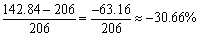 131.【答案】A【解析】本题考查简单计算。根据图2可知，2016年教育部隶属单位获批国家自然科学基金面上项目的总金额为（100743+22370+51949+84767+38861+66080+47741+38685）万元，利用尾数法，则有3+0+9+7+1+0+1+5=26，即尾数为6，A项符合。故本题选A。132.【答案】D【解析】本题考查现期比重。题干命题点的对应材料在表格第三列和图1。本科学部全部批准项目数之比超过50%，即教育部隶属单位获批项目数＞50%×本科学部全部批准项目数。观察表格第三列和图1可知，符合要求的科学部只有管理科学部，466＞ ＝360。故本题选D。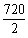 133.【答案】B【解析】本题考查比重比较。题干命题点的对应材料在表格第二、三列。根据表格第二、三列可知，地球科学部的资助率为，数理科学部为 ，管理科学部为 ，化学科学部为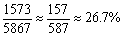 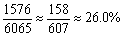 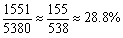 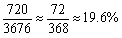 。因此最高的是数理科学部。故本题选B。134.【答案】B【解析】本题考查现期比重。根据表格可知，2016年医学科学部和生命科学部批准项数分别为4102个和2700个，总批准项数为16934个。因此2016年国家自然科学基金批准资助中，医学科学部和生命科学部批准项数之和占比是，B项与之最接近。故本题选B。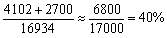 135.【答案】C【解析】本题考查综合分析。A项正确：根据表格可知，2016年国家自然科学基金面上项目中，信息科学部的批准资助金额占资助总金额的比重为 ，排除。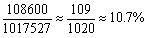 B项正确：根据表格第二、三列可知，2016年国家自然科学基金面上项目受理申请项数较多的科学部批准项数也较多，排除。C项错误：根据图1可知，2016年教育部隶属单位获批国家自然科学基金面上项目的总项数是1779+466+889+1363+568+1083+743+643=7534个，当选。D项正确：根据表格可知，2016年国家自然科学基金面上项目的平均资助金额为 万元，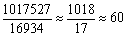 排除。故本题选C。